Tierra Patagonia - 2020
Promoções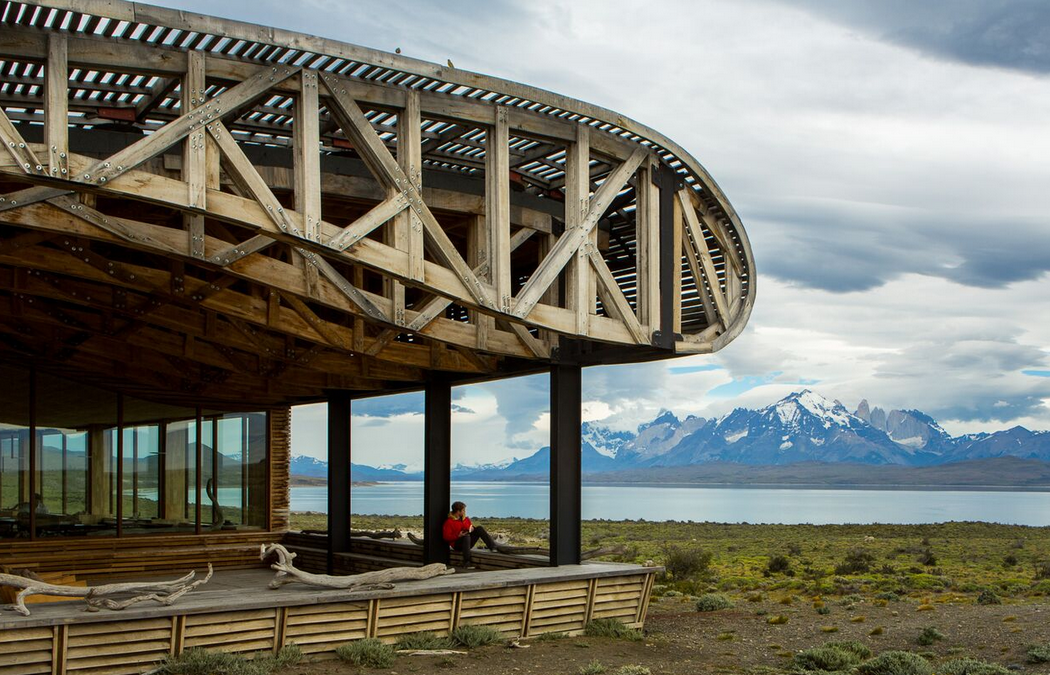 PROMOÇÕES - Tierra Patagonia
1 - Desconto de 25% O Tierra Patagonia  oferece desconto de 25% na tarifa.  Condições :Reserva mínima de 3 noites , no programa All Inclusive Aplica-se soment para resevas realizadas até 31 marçoNão combina com outras promoções ou benefícios Validade:  1 a 31 maio de 2020